 Приложение № 7Расчет недополученной суммы в бюджет района пени за аренду нежилых помещений за 2014 год по состоянию на 01.01.15. для ОАО «Служба заказчика»Расчет недополученной суммы в бюджет района, пени за каждый день просрочки по условию договора на возмещение расходов от суммы ежемесячной платы за 2014 год по состоянию на 01.01.15. для  ОАО «Служба заказчика»Килибаев23408Ставка рефинансирования ЦБ РФ на сегодня и за все годы (с 1992 по 2015 год) 05.08.06 
Действующая ставка рефинансирования ЦБ РФ на сегодня - 8,25 % (установлена Указанием Банка России от 13 сентября 2012 г. № 2873-У "О размере ставки рефинансирования Банка России"), и она остаётся неизменной с сентября 2012 года. 

Ключевая ставка Банка России на сегодня - 11,50% На очередном Совете директоров Банка России, состоявшемся 15 июня 2015 года принято решение снизить с 16.06.2015 г. ключевую ставку на 1,00 п.п., а ставку рефинансирования оставить на прежнем уровне. 

Решение снизить ключевую ставку на 1,00 пп. связано с тем, что произошло ослабление инфляционных рисков при сохранении рисков существенного охлаждения экономики. В условиях значительного сокращения потребительского спроса и наблюдавшегося в феврале-мае укрепления рубля замедление роста потребительских цен продолжилось. По прогнозу Банка России, под влиянием указанных факторов годовая инфляция в июне 2016 года составит менее 7% и достигнет целевого уровня 4% в 2017 году. Банк России будет готов продолжить снижение ключевой ставки по мере дальнейшего замедления роста потребительских цен в соответствии с прогнозом, но при этом потенциал смягчения денежно-кредитной политики в ближайшие месяцы ограничен инфляционными рисками. Яндекс.Директ

Предыдущая ключевая ставка действовала с 05 мая 2015 г. по 15 июня 2015 года и составляла - 12,50%, а предыдущая ставка рефинансирования составляла 8,00 % и действовала с 26 декабря 2011 г. по 13 сентября 2012 г. 

Решение о совершенствовании системы инструментов денежно-кредитной политики Совет директоров Банка России принял 13 сентября 2013 года. Теперь основную роль в политике банка играет ключевая ставка, а ставка рефинансирования - играет второстепенное значение и приводится справочно. Этот же Совет Директоров ЦБ также постановил, что в период с 13 сентября 2013 года по 1 января 2016 ставка рефинансирования будет скорректирована до уровня ключевой ставки, но пока эта корректировка не начата. Ставка рефинансирования ЦБ РФ на вторую половину июня - июль 2015 года
Действующая ставка рефинансирования Банка России на вторую половину июня и июль 2015 года осталась равной - 8,25 %. Совет директоров Банка России, состоявшийся 15 июня 2015 года оставил её без изменения. 

А вот ключевая ставка с 16 июня 2015 года снижена до уровня 11,50% годовых, т.е. с учётом охлаждения экономики снижена на 1,00 пп. Срок действия новой ставки Советом Банка России определён на 1,5 месяца. Это 4 понижение ключевой ставки с начала 2015 года.

Причины изменения ключевой ставки Банком России обусловлены следующими факторами: Достигнув пика в марте, годовая инфляция снизилась — до 16,4% в апреле и 15,8% в мае. По оценкам Банка России, по состоянию на 8 июня годовой темп прироста потребительских цен составил 15,6%. При этом недельная инфляция в мае — начале июня стабилизировалась на уровне, не превышающем 0,1%. Замедление роста потребительских цен было в значительной степени обусловлено снижением потребительского спроса в условиях существенного сокращения реальных доходов, а также укреплением рубля в феврале-мае. Кроме того, завершился процесс подстройки цен к введенным в августе 2014 года внешнеторговым ограничениям и данный фактор не оказывал дополнительного инфляционного давления.

Снижению инфляции также способствует сохранение относительно жестких денежно-кредитных условий. Темпы роста денежной массы (М2) остаются на низком уровне. Под влиянием ранее принятых Банком России решений о снижении ключевой ставки сохраняется тенденция снижения кредитных и депозитных ставок. Однако их уровень остается высоким, что, с одной стороны, способствует сохранению привлекательности сбережений в рублях, с другой — наряду с ужесточением требований к качеству заемщиков и обеспечению приводит к замедлению роста кредитования в годовом выражении.

Динамика основных макроэкономических индикаторов указывает на дальнейшее охлаждение экономической активности. Хотя факторы структурного характера продолжают оказывать сдерживающее влияние на экономический рост, сокращение выпуска в настоящее время в том числе имеет циклический характер. Об этом свидетельствует снижение новых заказов, уменьшение загрузки производственных мощностей и рабочей силы, а также некоторый рост безработицы. По оценкам Банка России, подстройка рынка труда к новым условиям происходит в основном за счет снижения заработной платы и роста неполной занятости. Действие данных факторов наряду с замедлением роста розничного кредитования приведет к дальнейшему сокращению потребительских расходов. Инвестиции в основной капитал продолжат снижаться, что будет обусловлено негативными ожиданиями экономических агентов относительно перспектив российской экономики и жесткими условиями кредитования. Сдерживать инвестиционный спрос будут также ограниченные возможности замещения внешних источников финансирования внутренними вследствие узости российского финансового рынка и высокой рублевой долговой нагрузки. Вместе с тем некоторую поддержку инвестициям окажет реализация государственных антикризисных мер. Слабая инвестиционная и потребительская активность обусловят низкий спрос на импорт. При этом в условиях плавающего валютного курса снижение экспорта будет менее значительным. В результате чистый экспорт останется единственным компонентом, вносящим положительный вклад в темпы роста выпуска. Ожидается сокращение ВВП на 3,2% по итогам 2015 года. В дальнейшем экономическая ситуация будет зависеть от динамики цен на энергоносители, а также от способности экономики адаптироваться к произошедшим внешним шокам. По прогнозам Банка России, в случае восстановления цен на нефть до 70 долларов США за баррель к концу 2016 года темп прироста ВВП составит 0,7% по итогам года. Однако при сохранении цены на нефть на уровне около 60 долларов США за баррель в течение 2016 года выпуск сократится на 1,2% по итогам года.

Слабый внутренний спрос будет способствовать продолжению снижения инфляции в 2015-2017 годах. Дополнительное сдерживающее влияние на цены в ближайшие месяцы окажет произошедшее в феврале-мае укрепление рубля. Замедление роста потребительских цен создаст предпосылки к дальнейшему снижению инфляционных ожиданий. По прогнозу Банка России, годовая инфляция в июне 2016 года составит менее 7% и достигнет целевого уровня 4% в 2017 году.

Основными источниками инфляционных рисков являются возможное ухудшение внешнеэкономической конъюнктуры, сохранение инфляционных ожиданий на повышенном уровне, пересмотр запланированных на 2016-2017 гг. темпов увеличения регулируемых цен и тарифов и смягчение бюджетной политики. Банк России будет готов продолжить снижение ключевой ставки по мере ослабления инфляционных рисков и дальнейшего замедления инфляции в соответствии с прогнозом, но при этом потенциал смягчения денежно-кредитной политики в ближайшие месяцы ограничен инфляционными рисками.
Следующее заседание Совета директоров Банка России, на котором будет рассматриваться вопрос об уровне ключевой ставки, запланировано на 31 июля 2015 года. Время публикации пресс-релиза о решении Совета директоров Банка России — 13:30 по московскому времени.№ п/пмесяцСумма задолженности, руб.Количество дней просрочкирасчет пениСумма, руб.1январь6917,942258,25 % ставка рефинансирования ЦБ РФ: 100 : 300 = 0,000275 х 225 дней х 6917,94428,052февраль6917,941970,000275 х 197 дней х 6917,94374,783март6917,941660,000275 х 166 дней х 6917,94315,804апрель6917,941360,000275 х 136 дней х  6917,94258,735май6917,941050,000275 х 105 дней х 6917,94199,766июнь6917,94750,000275 х 75 дней х 6917,94142,687Июль6917,94440,000275 х 44 дней х 6917,9483,718Август6917,94130,000275 х 13 дней х 6917,9424,739Сентябрь6917,941180,000275 х 118 дней х 6917,94224,4910октябрь6917,94880,000275 х 88 дней х 6917,94167,4111Ноябрь6917,94620,000275 х 62 дней х 6917,94117,9512декабрь6917,94310,000275 х 31 дней х 6917,9458,98хитого2397,07№п/пмесяцСумма задолженности, руб.периодКол-во днейрасчет пениСумма, руб.1январь3997,0405.02.14 по 29.09.142363997,04 х 0,1: 100 х 236943,302февраль3997,0405.03.14 по 29.09.142083997,04 х 0,1: 100 х 208831,383март3997,0405.04.14 по 29.09.141773997,04 х 0,1: 100 х 177 707,484апрель3997,0405.05.14 по 29.09.141473997,04 х 0,1: 100 х 147587,565май3997,0405.06.14 по 29.09.141163997,04 х 0,1: 100 х 116463,666июнь3997,0405.07.14 по 29.09.14863997,04 х 0,1: 100 х 86343,747Июль4100,6905.08.14 по 29.09.14553997,04 х 0,1 : 100 х 55225,548Август4100,6905.09.14 по 29.09.14243997,04 х 0,1 : 100 х 2495,939Сентябрь4100,6905.10.14 по 06.02.151244100,69 х 0,1 : 100 х 124508,4910октябрь4100,6905.11.14 по 06.02.15934100,69 х 0,1 : 100 х 93381,3611Ноябрь4100,6905.12.14 по 06.02.15634100,69 х 0,1 : 100 х 63258,3412декабрь4100,6905.01.15 по 06.02.15324100,69 х 0,1 : 100 х 32131,22хитого5478,00Есть накопления? Открой вклад!russipoteka.ruДо 15,85% в рублях. До 6,43% в валюте. Оформи онлайн без визита в банк!Адрес и телефонСкрыть объявление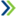 Внимание! Пенсионеры России!slsdni.ruПодписан указ! Пенсия трехкратно изменится для тех, кто...Скрыть объявлениеДиссертации на заказ и под ключ0+topdoctor.orgКандидатские и докторские. Гарантированные защиты. Статьи ВАК, Scopus, WoS.Адрес и телефонСкрыть объявление